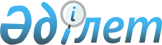 О проекте решения Высшего Евразийского экономического совета "О рабочей группе по созданию единой системы идентификации участников внешнеэкономической деятельности  на таможенной территории Евразийского экономического союза"Решение Совета Евразийской экономической комиссии от 15 июля 2015 года № 43

      1. Одобрить проект решения Высшего Евразийского экономического совета «О рабочей группе по созданию единой системы идентификации участников внешнеэкономической деятельности на таможенной территории Евразийского экономического союза» (прилагается) и представить его для рассмотрения Высшим Евразийским экономическим советом.



      2. Настоящее Решение вступает в силу по истечении 10 календарных дней с даты его официального опубликования. Члены Совета Евразийской экономической комиссии:      О рабочей группе по созданию единой системы идентификации участников внешнеэкономической деятельности на таможенной территории Евразийского экономического союза

      В соответствии со статьей 5 Договора о Евразийском экономическом союзе от 29 мая 2014 года Высший Евразийский экономический совет решил:



      1. Создать при Евразийской экономической комиссии рабочую группу по созданию единой системы идентификации участников внешнеэкономической деятельности на таможенной территории Евразийского экономического союза (далее – рабочая группа) под руководством члена Коллегии (Министра) по таможенному сотрудничеству Евразийской экономической комиссии.



      2. Коллегии Евразийской экономической комиссии сформировать рабочую группу из представителей органов исполнительной власти, уполномоченных организаций и бизнес-сообщества государств – членов Евразийского экономического союза, а также сотрудников Евразийской экономической комиссии и утвердить ее состав.



      3. Государствам – членам Евразийского экономического союза в месячный срок представить в Евразийскую экономическую комиссию для включения в состав рабочей группы кандидатуры (в количестве 4 – 8 человек от государства) на уровне заместителей руководителей заинтересованных органов исполнительной власти, руководителей (заместителей руководителей) структурных подразделений указанных органов и уполномоченных организаций, определив из их числа координаторов (по 1 человеку от государства), ответственных за принятие решений по вопросам создания единой системы идентификации участников внешнеэкономической деятельности на таможенной территории Евразийского экономического союза.



      4. Настоящее Решение вступает в силу по истечении 10 календарных дней с даты его официального опубликования. Члены Высшего Евразийского экономического совета:
					© 2012. РГП на ПХВ «Институт законодательства и правовой информации Республики Казахстан» Министерства юстиции Республики Казахстан
				От Республики

АрменияОт Республики

БеларусьОт Республики

КазахстанОт Российской 

ФедерацииВ. ГабриелянВ. МатюшевскийБ. СагинтаевИ. ШуваловОт Республики АрменияОт Республики БеларусьОт Республики БеларусьОт Республики КазахстанОт Кыргызской

РеспубликиОт Кыргызской

РеспубликиОт Российской

ФедерацииОт Российской

Федерации